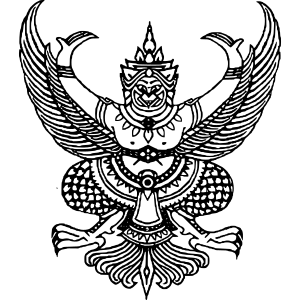 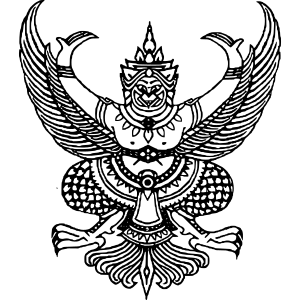 ที่ สธ ๐๒1๓.๐๙๒๑ /                                                               วิทยาลัยพยาบาลบรมราชชนนี พะเยา                                                                                          ๓๑๒ หมู่ที่  ๑๑  ตำบลบ้านต๋อม                                                                                          อำเภอเมือง  จังหวัดพะเยา  ๕๖๐๐๐						            สิงหาคม  2562เรื่อง 	ตอบรับวิทยากรเรียน  ผู้อำนวยการวิทยาลัยพยาบาลบรมราชชนนี นครลำปางอ้างถึง	 	หนังสือวิทยาลัยพยาบาลบรมราชชนนี นครลำปาง ที่ สธ 0213.0910/1209  		ลงวันที่ 14 สิงหาคม 2562		ตามหนังสือที่อ้างถึง วิทยาลัยพยาบาลบรมราชชนนี นครลำปาง จะดำเนินโครงการประชุมเชิงปฏิบัติการเพื่อยกระดับการประกันคุณภาพการศึกษา ในวันที่ 28 – 29 สิงหาคม 2562 ณ ห้องสะบันงา วิทยาลัยพยาบาลบรมราชชนนี นครลำปาง และได้เชิญข้าพเจ้า เป็นวิทยากรบรรยาย ดังรายละเอียดที่อ้างถึง นั้น		ข้าพเจ้า	  ยินดีเป็นวิทยากรตามวัน เวลา และสถานที่ดังกล่าว			  ไม่สามารถรับเป็นวิทยากรตามวัน เวลา และสถานที่ดังกล่าว		จึงเรียนมาเพื่อโปรดทราบขอแสดงความนับถือ(นายธานี  กล่อมใจ)ผู้อำนวยการวิทยาลัยพยาบาลบรมราชชนนีพะเยาฝ่ายบริหารและยุทธศาสตร์โทร. ๐ ๕๔๔๓ ๑๗๗๙ ต่อ 103โทรสาร  ๐ ๕๔๔๓ ๑๘๘๙     วิทยากร ดร.ธานี กล่อมใจ 08 1883 8694 ที่ สธ ๐๒1๓.๐๙๒๑ /                                                               วิทยาลัยพยาบาลบรมราชชนนี พะเยา                                                                                          ๓๑๒ หมู่ที่  ๑๑  ตำบลบ้านต๋อม                                                                                          อำเภอเมือง  จังหวัดพะเยา  ๕๖๐๐๐						            สิงหาคม  2562เรื่อง 	ตอบรับวิทยากรเรียน  ....................................................................................อ้างถึง	 	หนังสือ................................................. ที่ ............................  ลงวันที่ ...... ..................... 2562		ตามหนังสือที่อ้างถึง ........................................................... จะดำเนินโครงการประชุม................................................................. ระหว่างวันที่วันที่ ...... …........ ..............2562 ณ .............................................. และได้เชิญข้าพเจ้า เป็นวิทยากรบรรยาย ดังรายละเอียดที่อ้างถึง นั้น		ข้าพเจ้า	  ยินดีเป็นวิทยากรตามวัน เวลา และสถานที่ดังกล่าว			  ไม่สามารถรับเป็นวิทยากรตามวัน เวลา และสถานที่ดังกล่าว(กรณีตอบรับวิทยากร  กรุณาเตรียมหลักฐานดังต่อไปนี้ ให้ผู้จัด)			  หนังสือตอบรับ(กรณีอนุญาตให้บุคลากรในสังกัดเป็นวิทยากร)	จำนวน 1 ฉบับ			  สำเนาบัตรประจำตัวประชาชน		จำนวน 1 ฉบับ			  หนังสือขออนุมัติไปราชการจากหน่วยงานต้นสังกัด(ฉบับจริง)	จำนวน 1 ชุด		จึงเรียนมาเพื่อโปรดทราบขอแสดงความนับถือ(นายธานี  กล่อมใจ)ผู้อำนวยการวิทยาลัยพยาบาลบรมราชชนนีพะเยาเบอร์โทรติดต่อกลับ(วิทยากร):………………………………………………………..